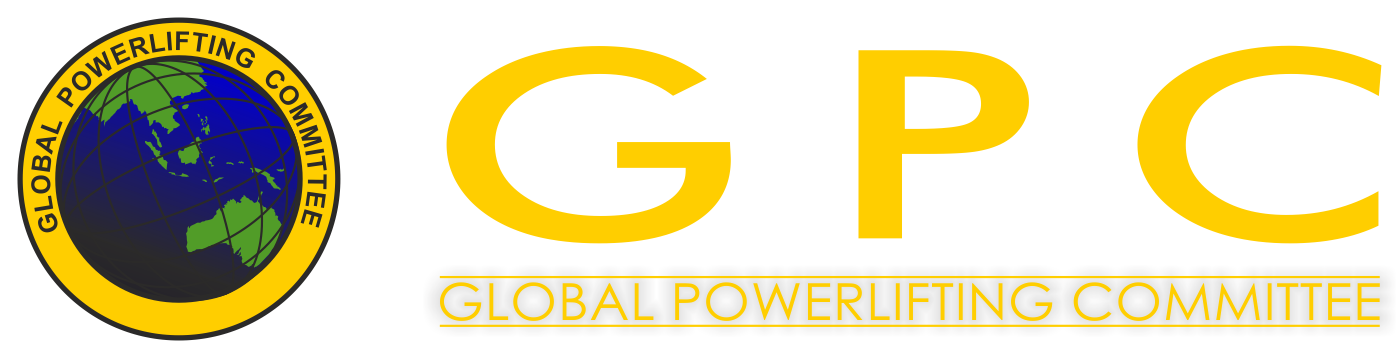 GPC VILÁGKUPA 2015HungarianPowerliftingCongressHelyszín:  5525 Füzesgyarmat, Széchenyi u. 2. Hungaryhttp://www.telepules.com/fuzesgyarmat/turizmus/szabadido/sportcsarnok-8195.htmlRendező: Szőke Szabolcs 30/201-6081Versenyigazgató: Freimann Sándor 30/520-9193Időpont: 2015. november 5-6-7-8.Mérlegelés: November 04. 08.00-10.00 és 17.00-19.00-ig mérlegelhetnek az 05-én versenyzők.November 05. 08.00-10.00 és 17.00-19.00-ig mérlegelhetnek a 06-án versenyzők.November 06. 08.00-10.00 és 17.00-19.00-ig mérlegelhetnek a 07-én versenyzők.November 07. 08.00-10.00 és 17.00-19.00-ig mérlegelhetnek a 08-án versenyzők.A mérlegelés a versenyzők létszámától függően kitolódhat.Hivatalos megnyitó: November 5-én 09.30-korVerseny kezdete: minden nap 10.00 órátólVersenynapok:November 05. - RAW fekvenyomás összes kategória és súlycsoport.November 06. - RAW erőemelés + RAW felhúzás összes kategória és súlycsoport.November 07. - EQUIPPED fekvenyomás összes kategória és súlycsoport.November 08. - EQUIPPED erőemelés+ EQ. felhúzás összes kategória és súlycsoport.Szabályok: A Világkupa a GPC szabályzata szerint kerül lebonyolításra.                    A szabályzat megtalálható a GPC hivatalos honlapján.https://translate.google.com/translate?hl=hu&sl=es&tl=hu&u=http%3A%2F%2Fwww.worldgpc.com%2FNevezési díjak:Ifi, junior, masters kategóriák: első nevezés 30 Euró, további nevezés 20 Euró.Open kategória: első nevezés 40 Euró, további nevezés 25 Euró.Magyar versenyzők:Ifi, junior, masters kategóriák: 6000 Ft. plusz nevezés 4500 Ft.Open kategória: 9000 Ft. plusz nevezés 6000 Ft.A Magyar versenyzők nevezési díj különbségét a Magyar Profi Liga finanszírozza.Nevezési határidő: 2015. október 9. A nevezéseket a fenti határidőt figyelembe véve a Profi Liga www.powerlifting.hu weboldalán található „Online nevezés” menüpontot használva van lehetőség leadni. A nevezést akkor tekintjük leadottnak, amennyiben a nevezési díj is átutalásra került.A NEVEZÉSI DÍJAKAT LEGKÉSŐBB A NEVEZÉSI HATÁRIDŐ LEJÁRATÁIG KÉRJÜK ÁTUTALNI!A nevezési díjakat az alábbi bankszámlaszámra kérjük befizetni, a megjegyzésben kérjük feltüntetni a jelentkezők nevét!Euróval történő fizetés esetén:Bank:			Rajka és Vidéke TakarékszövetkezetBank címe:		H-9200 Mosonmagyaróvár, Palánk u. 8.SWIFT-kód:		TAKBHUHBSzámlatulajdonos: 	HungarianPowerliftingCongressSzámlatulajdonos címe: 	H-9200 Mosonmagyaróvár, Kálnoki u. 11.IBAN:				HU82 5950 0155 5001 3667 0000 0000Forintban történő utalás esetén:  Számlatulajdonos: Magyar Profi Erőemelő Liga, számlaszáma: 59500155-11075040További információk: HungarianPowerliftingCongress: hungarianpowerliftingcongress@gmail.com   www.powerlifting.hu www.gpc-worldcup.hu   GPC website:  www.worldgpc.comSzálláslehetőségek: http://www.hotelgara.huhttp://www.kastelyfurdo.huhttp://www.kiskastelyfogado.hu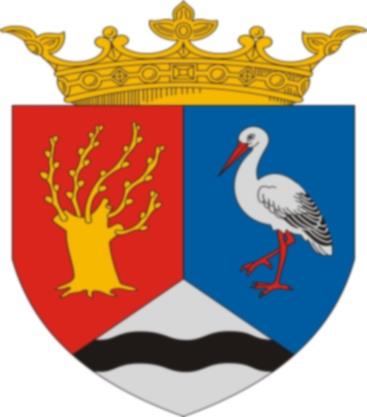 